Факультет гуманитарно-педагогическийКафедра истории    Примерный перечень вопросов к кандидатскому экзамену по дисциплине «ОТЕЧЕСТВЕННАЯ ИСТОРИЯ»НАПРАВЛЕНИЕ ПОДГОТОВКИ 46.06.01 Исторические науки и археологияИсточники сведений о прошлом человечества. Достоверность исторического знания.Характеристика основных концепций исторического развития.Основные подходы к периодизации исторического процесса.Основные особенности цивилизованного развития России.Население Восточной Европы в древности. Ранние цивилизации на территории нашей страны.Основные версии происхождения и прародины славян. Контакты славян с другими народами.Расселение славян в Восточной Европе. Ранние политические объединения славян.Зачатки государственности у восточных славян в V-VIII вв. Борьба с кочевниками и походы на Византию.Культура, верования, особенности хозяйственного уклада восточных славян.Возникновение древнерусского государства. Деятельность первых русских князей.Распространение христианства на Руси. Роль православной церкви в формировании российской цивилизации.Общественные отношения в период расцвета русского государства. Рост городов, развитие ремесла и торговли.Международное положение и внешнеполитические связи Древнерусского государства в эпоху Ярослава Мудрого.Культура и искусство Древней Руси.Особенности развития Северо-Восточной Руси. Причины возвышения Владимиро-Суздальского княжества.Внутреннее положение Северо-Восточной Руси накануне монголо-татарского нашествия. Отношения с Киевом, Новгородом, Рязанью и другими княжествами.Новгородская республика как цивилизованная альтернатива развития русских земель.Особенности развития Галицко-Волынского княжества.Монголо-татарское нашествие и его последствия для русских земель.Северо-Восточная Русь в период ордынского владычества. Борьба Москвы с Тверью.Особенности положения Московского княжества. Причины возвышения Москвы.Два центра собирания русских земель. Противостояние Москвы и Великого княжества Литовского.Окончание монголо-татарского ига и формирование Московского централизованного государства.Роль Православной церкви в возрождении русского государства.Реформы и контрреформы Ивана Грозного. Ливонская война и опричнина.Сословное общество в Московском государстве в конце XV-XVI веках.Основные события Смутного времени, его причины и последствия.Внутренняя и внешняя политика России при первых Романовых.Основные этапы закрепощения русского крестьянства.Национально-освободительная борьба на Украине. Присоединение к России Левобережной Украины и Киева.Церковная реформа патриарха Никона и духовный раскол русского общества.Эпоха Петра I. Основное содержание и противоречия петровских реформ.Борьба Петра I за выход к Черному и Балтийскому морям. Образование Российской Империи.Общая характеристика эпохи дворцовых переворотов. Внешняя политика России во второй половине XVIII в. и превращение ее в великую европейскую державу.Экономическое развитие страны в середине и второй половине XVIII века.Положение крестьянства и восстание Пугачева.Россия в начале XIX века. Либеральные реформы Александра I.Борьба с наполеоновской Францией и Отечественная война 1812г.Заграничный поход Александра I и послевоенное устройство Европы.Начало революционного движения в России. Идеи декабристов и их влияние на состояние российского общества.Восстание декабристов и его политические последствия.Политический консерватизм Николая I. Внутренняя и внешняя политика государства в середине XIX в.Крымская война 1853-1856гг. и ее результаты.Состояние общественного сознания в России во второй половине XIX в. Проблема выбора пути исторического развития. Славянофилы и западники, консерваторы и либералы.Либеральные реформы в России в 60-70-ых гг. XIX в. Отмена крепостного права и ее значение для социально-экономического развития страны.Внешняя политика России во второй половине XIX в. Присоединение территорий Средней Азии и освобождение Болгарии.Политические доктрины и революционная практика русского народничества в 70 - начале 80 гг. XIX в.Контрреформы Александра III и их политические и социально-экономические последствия.Становление гражданского общества в Россия на рубеже XIX-XX столетий. Экономическое, социально политическое и культурное развитие страны.Внешняя политика России в начале XX в. Русско-японская война.Причины и результаты первой русской революции. Эволюция государственной власти в 1905-1907гг.Реформы П.А.Столыпина и предвоенный промышленный подъем в России.Политические партии в России в начале XX в. Деятельность Государственной Думы.Оформление марксистского течения в России и его роль в политическом процессе начала XX в.Россия в I мировой войне. Кризис власти и его причины.Февральская революция 1917г. и крушение царизма. Альтернативы политического развития России после падения самодержавия.Временное правительство в 1917г. и его деятельность. Причины провала демократических реформ.Политическая программа большевиков в 1917г. Политический переворот октября 1917г. и начало становления новой власти.Борьба партии большевиков в 1917-1918гг. за политическую монополию в стране. Роспуск Учредительного собрания и разгром политических оппонентов.Внешняя политика правительства большевиков. Брестский мир и интервенция войск Антанты. Начало гражданской войны.Основные этапы Гражданской войны и ход боевых действий. Советско-польская война 1920г. Образование СССР и особенности НЭПа.Основные этапы формирования в СССР тоталитарного коммунистического режима.Внешняя политика СССР в предвоенные годы и в начале II мировой войны.Основные этапы Великой Отечественной войны, их общая характеристика.Начальный этап Великой Отечественной войны. Ход боевых действий и причины отступления советских войск.Коренной перелом в Великой Отечественной войне в 1942-1943гг.Наступательные операции советский войск 1944-1945гг. и разгром немецкого фашизма.Разгром милитаристской Японии и окончание II мировой войны.Эволюция внешней политики СССР в послевоенные годы. «Холодная» война и противостояние двух мировых систем.Внутриполитическая ситуация в СССР конце 40 - начале 60 гг. Окончание сталинских репрессий и начало политической «оттепели».Социально-экономическое положение СССР в 70 – первой половине 80 гг. Причины нарастания кризисных явлений и снижения темпов развития страны.Общественно-политическая и духовная жизнь советского общества в послевоенные годы. Диссидентское движение и кризис официальной идеологии.Причины, цели и этапы «перестройки» в экономическом и политическом развитии СССР. Внешняя политика М.С.Горбачева и международное положение страны.Провал антиправительственного путча (ГКЧП) 19 августа 1991г. и демонтаж тоталитарной системы. Экономические реформы правительства Е.Гайдара и их социально-политические последствия.Ново-Огаревский процесс и Беловежские соглашения декабря 1991г. Распад СССР и его внутри- и внешнеполитические последствия.Конституционный кризис в России 1993г. и его разрешение. Основные этапы становления новой политической системы.Межнациональные отношения и федеративное устройство в новой России. Чеченский кризис и проблемы его разрешения.Современная социально-экономическая ситуация в России. Основные тенденции и альтернативы экономического развития страны.Приоритетные направления государственного строительства и совершенствования политической системы страны на современном этапе. Международное положение и внешняя политика России на современном этапе.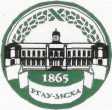 МИНИСТЕРСТВО СЕЛЬСКОГО ХОЗЯЙСТВА РОССИЙСКОЙ ФЕДЕРАЦИИФедеральное государственное Бюджетное образовательное учреждение высшего образования«российский государственный аграрный университет –МСха имени К.А. Тимирязева»
 (ФГБОУ ВО ргау - МСХА имени К.А. Тимирязева)